ОСНОВНО УЧИЛИЩЕ “СВ. СВ. КИРИЛ И МЕТОДИЙ”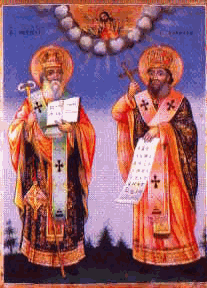 6600 гр. Кърджали                                                                                   директор: 0361/ 6 53 97гр. Кърджали,                                                                     тел./факс: 0361/6 59 26, 0361/2 27 33ул. “Ген. Чернозубов” № 19             web: www.svetii-kardjali.org; e-mail ou_svetii_kj@abv.bgВх. № ..........................20....г.ДОДИРЕКТОРАНА ОУ „СВ. СВ. КИРИЛ И МЕТОДИЙ“ГР.  КЪРДЖАЛИЗ А Я В Л Е Н И ЕОт………………………………………………………………..ЕГН…………………………..                                   /име и фамилия на родителя,настойника/постоянен адрес: гр/с……………………………,общ……………………….............................ул./ж.к……………….……………..………. № …...... бл………..………вх….…ап…………..дом.тел/…………………………, личен тел./ GSM…………………………………………….Месторабота:…………………………………..……............сл.тел………………………………УВАЖАЕМА ГОСПОЖО  ДИРЕКТОР,Желая през учебната ….…../……… год. детето ми…...……………………………………….……………………………………………………………ЕГН……………………………………да бъде записано в .......... клас на повереното Ви училищеДавам съгласието си личните данни на семейството ми да бъдат използвани само и единствено за служебни цели при стриктно спазване на Закона за защита на личните данни.Дата:………………..                                       Подпис на родителя:……………………….